1.04.2021r. 1. Naturalne barwienie jajek.Można zabarwić jajko na niebiesko, używając czerwonej kapusty, na różowo - dzięki burakom, a na piękny żółty kolor - zanurzając je w wodzie z kurkumą. Potem wystarczy, 
że ozdobicie Państwo z dzieckiem jajka i piękna ozdoba koszyczka i wielkanocnego stołu gotowa! Poniższy obrazek pokazuje naturalne barwniki do pisanek. 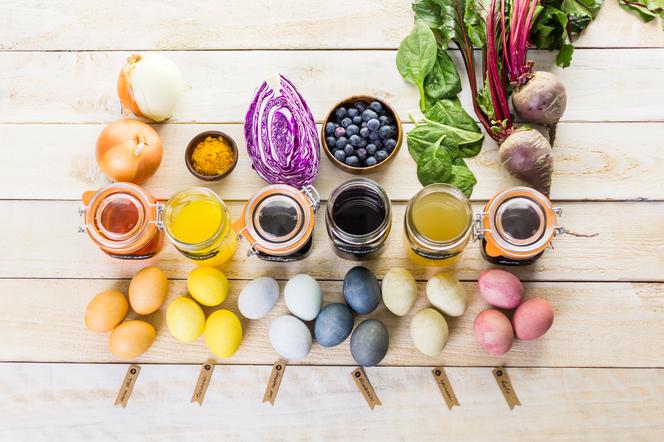 Naturalne barwniki do jajek zwykle nie są tak intensywne jak te chemiczne. Aby uzyskać najlepszy efekt i najbardziej nasyconą barwę farbowanej naturalnie pisanki, stosuj się do tych rad: wybierajcie jak najbielsze jajka. Im jaśniejsza skorupka jajka, tym czystszy 
i bardziej intensywny kolor pisanki;przetrzyjcie skorupkę ściereczką nasączoną oliwą - po barwieniu, wystudzeniu
 i wysuszeniu pisanek. Będą pięknie błyszczeć!Jeśli chcecie zdobić pisanki woskiem, musicie nim pomalować jajka jeszcze przed barwieniem. Wzory na zabarwionych naturalnie pisankach uzyskacie wyskrobując 
je na skorupce igłą.Do zrobienia niebieskich pisanek potrzebne Wam będą: jajka,woda,ocet,naturalny barwnik - czerwona kapustaWykonanie: Ugotujcie jajka na twardo.1/2 główki czerwonej kapusty poszatkujcie i gotujcie w 1l wody przez 30 minut.Ugotowaną czerwoną kapustę odcedźcie na sitku do miski.Do gorącego wywaru z czerwonej kapusty dodajcie 2 łyżki soli i 2 łyżki octu spirytusowego i zanurzcie w nim jajka.Pozostawcie, aż do uzyskania pożądanego odcienia niebieskiego.Uwaga: Jeśli chcecie Państwo uzyskać bardzo intensywny kolor, zostawcie jajka w wywarze na całą noc. Jak naturalnie zabarwić jajka na żółto?Do zrobienia żółtych pisanek będą Wam potrzebne: jajka,woda,ocet,naturalny barwnik - kurkumaWykonanie: Ugotujcie jajka na twardo.Do niedużego naczynia wlejcie 1,5 litra wrzątku i dodajcie 4 łyżki kurkumy, 3 łyżki soli i 3 łyżki octu spirytusowego.Zanurzcie jajka w roztworze wody, kurkumy, soli i octu i zostawcie aż do uzyskania pożądanego odcienia żółtego.Intensywny żółty kolor powinniście uzyskać już po 2 godzinach.Jak naturalnie zafarbować jajka na brązowo?Do zrobienia złoto-brązowych pisanek potrzebne Wam będą: jajka,woda,ocet,oraz naturalny barwnik - łupiny cebuli 
Wykonanie: Łupiny cebuli dość gęsto ułóżcie w garnku i zalejcie wodą.Całość doprowadźcie do wrzenia, a następnie gotujcie przez ok. 15 minut.Do zabarwionej wody z łupinami dodajcie 3 łyżki soli i 3 łyżki octu spirytusowego.W tak przygotowanym roztworze gotujcie wcześniej umyte jaja przez ok. 15-25 minut, aż do uzyskania oczekiwanego odcienia brązu.Intensywność koloru zależy od ilości łupinek i czasu gotowania. Warto zostawić jajka w roztworze na całą noc, wtedy kolor będzie mocniejszy.Uwaga: Im więcej łupin z cebuli tym lepiej!Jak zabarwić jajka na różowo?Do zrobienia różowych pisanek potrzebne Wam będą: jajka,woda,ocet,oraz naturalny barwnik - sok z burakówWykonanie: Ugotujcie jajka na twardo w soku z buraków z dodatkiem 3 łyżek soli i 3 łyżek octu spirytusowego.Intensywność koloru zależy od czasu trzymania jajek w soku.Jak naturalnie zabarwić jajka na czerwono?Do zrobienia czerwonych pisanek potrzebne Wam będą: jajka,woda,ocet,naturalny barwnik - łupiny czerwonej cebuliWykonanie: Łupiny z ok. 1 kg czerwonej cebuli gotujcie przez 15-20 minut w ok. 1 litrze wody.Odcedźcie, do zabarwionej wody dodajcie 3 łyżki soli i 3 łyżki octu spirytusowego.W tak przygotowanym roztworze gotujcie umyte jaja przez 15-25 minut, aż do uzyskania oczekiwanej intensywności koloru czerwonego.Uwaga: Dla lepszego efektu zostawcie jajka w roztworze na całą noc. Jak naturalnie zafarbować jajka na zielono?Do zrobienia zielonych pisanek potrzebne Wam będą: jajka,woda,ocet,naturalny barwnik - świeży szpinak lub natka pietruszkiWykonanie: W małym garnku ułóżcie ciasno liście szpinaku lub pęczek natki pietruszki, całość zalejcie wodą i doprowadźcie do wrzenia.Następnie włóżcie do garnka jajka, tak by liście je okrywały i gotujcie przez 15-20 minut.Odstawcie garnek na całą noc lub dłużej, jeśli chcecie uzyskać intensywniejszy zielony kolor.Powodzenia w tworzeniu Wielkanocnych pisanek, życzę Państwu pisanek we wszystkich kolorach tęczy :) i czekam na efekty pracy (a.rogala@pp19.radom.pl)2. „Rzut do koszyka” – zabawa ruchowa na dworze. Celowanie małymi piłeczkami (lub kuleczkami z gazety) do wyznaczonego celu. Życzę miłej zabawy .